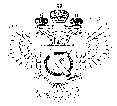 «Федеральная кадастровая палата Федеральной службы государственной регистрации, кадастра и картографии» по Ханты-Мансийскому автономному округу – Югре(Филиал ФГБУ «ФКП Росреестра»по Ханты-Мансийскому автономному округу – Югре)г. Ханты-Мансийск,	    						                                                                     Ведущий инженер                                          										 отдела контроля и анализа деятельностиул. Мира, 27						                                                                                                              Кургак Н.В. 
                                                                                                                                                                                                                                    8(3467)300-444, 
                                                                                                                                                                                                                e-mail: Press@86.kadastr.ru
Пресс-релиз20.03.2018Личный кабинет кадастрового инженера – оптимизация учетаДля доступа к личному кабинету необходимо зарегистрировать учетную запись на Едином портале государственных услуг Российской Федерации с использованием усиленной квалифицированной электронной подписи (gosuslugi.ru).В результате появится возможность рассмотрения межевых и технических планов, карт-планов территории и актов обследования в режиме онлайн. Кадастровые инженеры смогут оперативно проводить детальную проверку указанных документов на соответствие формату, установленному законом, на наличие пересечения границ земельных участков, на актуальность сведений, содержащихся в XML-файле, а также другие параметры.Прошедший автоматизированную проверку межевой план (технический план, карта-план территории, акт обследования) будет помещен на временное хранение в электронное хранилище. Каждый документ получит уникальный идентифицирующий номер (УИН). Срок хранения информации в электронном хранилище - не более трех месяцев.Каждый заявитель при обращении за кадастровым учетом вправе указать в заявлении лишь УИН своего межевого плана (технического плана, акта обследования), а не представлять документы лично.___________________________________________________________________________________При использовании материала просим сообщить о дате и месте публикации на адрес электронной почты Press@86.kadastr.ru или по телефону 8(3467)300-444. Благодарим за сотрудничество.